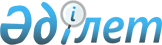 Экономиканың мемлекеттік секторын басқаруда мемлекеттің мүдделерін одан әрі қамтамасыз ету жөніндегі шаралар туралыҚазақстан Республикасы Президентінің 2006 жылғы 28 қаңтардағы N 50 Жарлығы.
      Республикалық баспасөзде 
      жариялануға тиіс     
      Стратегиялық маңызы бар салалардағы экономиканың мемлекеттік секторын басқаруды жетілдіру, мемлекеттің экономикалық өсуін қамтамасыз ету үшін қолайлы жағдай жасау мақсатында ҚАУЛЫ ЕТЕМІН: 
      1. Қазақстан Республикасының Үкіметі заңнамада белгіленген тәртіппен: 
      1) "Самұрық" мемлекеттік активтерді басқару жөніндегі қазақстандық холдингі" акционерлік қоғамын (бұдан әрі - "Самұрық" холдингі" АҚ) құрсын; 
      2) екі апта мерзімде: 
      "Самұрық" холдингі" АҚ қызметінің негізгі қағидаттары туралы меморандумды бекітуді; 
      акцияларының мемлекеттік пакеттері "Самұрық" холдингі" АҚ-тың жарғылық капиталына берілетін ұлттық компаниялар мен басқа да акционерлік қоғамдардың тізбесін бекітуді; 
      3) бір ай мерзімде нормативтік құқықтық актілерге тиісті өзгерістер мен толықтырулар енгізуді қамтамасыз етсін; 
      4) осы Жарлықтан туындайтын өзге де шараларды қабылдасын. 
      2. Осы Жарлықтың орындалуын бақылау Қазақстан Республикасы Президентінің Әкімшілігіне жүктелсін. 
      3. Осы Жарлық қол қойылған күнінен бастап қолданысқа енгізіледі. 
					© 2012. Қазақстан Республикасы Әділет министрлігінің «Қазақстан Республикасының Заңнама және құқықтық ақпарат институты» ШЖҚ РМК
				
Қазақстан Республикасының
Президенті